Проект 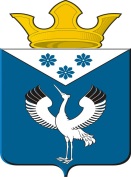 Российская ФедерацияСвердловская областьГлава муниципального образованияБаженовское сельское поселениеБайкаловского муниципального района Свердловской областиПОСТАНОВЛЕНИЕот _______2022г.                                            № с.Баженовское                                                 Об утверждении формы проверочного листа, применяемого при осуществлении муниципального жилищного контроля на территории муниципального образования Баженовское сельское поселение В соответствии с Федеральным законом от 31 июля 2020 года № 248-ФЗ «О государственном контроле (надзоре) и муниципальном контроле в Российской Федерации», Постановлением Правительства Российской Федерации от 27.10.2021 № 1844 «Об утверждении требований к разработке, содержанию, общественному обсуждению проектов форм проверочных листов, утверждению, применению, актуализации форм проверочных листов, а также случаев обязательного применения проверочных листов»», принимая во внимание Положение о муниципальном жилищном контроле на территории муниципального образования Баженовское сельское поселение, утвержденное решением Думы муниципального образования Баженовское сельское поселение Байкаловского муниципального района Свердловской области от 31.08.2021 № 199, руководствуясь Уставом Баженовского сельского поселения,ПОСТАНОВЛЯЮ:1.Утвердить форму проверочного листа, применяемого при осуществлении муниципального жилищного контроля на территории муниципального образования Баженовское сельское поселение согласно приложению к настоящему постановлению.2. Настоящее постановление вступает в силу с 01.03.2022.3.Настоящее постановление опубликовать в газете «Вести Баженовского сельского поселения» и разместить на официальном сайте Администрации муниципального образования Баженовское сельское поселение в сети «Интернет» https://bajenovskoe.ru/.4. Контроль за выполнением настоящего постановления возложить на заместителя главы администрации муниципального образования Баженовское сельское поселение Киселёву Любовь Витальевну.Глава муниципального образованияБаженовское сельское поселение              Байкаловского муниципального районаСвердловской области                                                                       С.М. Спирин            Приложение к постановлению Главы муниципального образованияБаженовское сельское поселениеБайкаловского муниципального образованияСвердловской областиот ______2022 № ____ФОРМАQR-кодQR-кодПроверочный лист, применяемый при осуществлении муниципального жилищного контроля на территории муниципального образования Баженовское сельское поселение Проверочный лист, применяемый при осуществлении муниципального жилищного контроля на территории муниципального образования Баженовское сельское поселение  Администрация Баженовского сельского поселения   Наименование контрольного органа1. Вид контрольного мероприятия:2. Форма проверочного листа утверждена постановлением Главы муниципального образования Баженовское сельское поселение Байкаловского муниципального района Свердловской области от _________20___ г. №      2. Форма проверочного листа утверждена постановлением Главы муниципального образования Баженовское сельское поселение Байкаловского муниципального района Свердловской области от _________20___ г. №      3. Контролируемое лицо (фамилия, имя и отчество (при наличии) гражданина или индивидуального предпринимателя, являющегося контролируемым лицом, его идентификационный номер налогоплательщика и (или) основной государственный регистрационный номер индивидуального предпринимателя, адрес регистрации гражданина или индивидуального предпринимателя, наименование юридического лица, являющегося контролируемым лицом, его идентификационный номер налогоплательщика и (или) основной государственный регистрационный номер, адрес организации (ее филиалов, представительств, обособленных структурных подразделений):3. Контролируемое лицо (фамилия, имя и отчество (при наличии) гражданина или индивидуального предпринимателя, являющегося контролируемым лицом, его идентификационный номер налогоплательщика и (или) основной государственный регистрационный номер индивидуального предпринимателя, адрес регистрации гражданина или индивидуального предпринимателя, наименование юридического лица, являющегося контролируемым лицом, его идентификационный номер налогоплательщика и (или) основной государственный регистрационный номер, адрес организации (ее филиалов, представительств, обособленных структурных подразделений):4. Место проведения контрольного мероприятия с заполнением проверочного листа:4. Место проведения контрольного мероприятия с заполнением проверочного листа:5. Объект муниципального контроля_____________________________________5. Реквизиты решения о проведении контрольного мероприятия:5. Реквизиты решения о проведении контрольного мероприятия:6. Учетный номер контрольного мероприятия и дата присвоения учетного номера контрольного мероприятия в едином реестре проверок:6. Учетный номер контрольного мероприятия и дата присвоения учетного номера контрольного мероприятия в едином реестре проверок:7. Должность, фамилия и инициалы должностного лица (лиц) контрольного органа, проводящего(-их) контрольное мероприятие и заполняющего(-их) проверочный лист7. Должность, фамилия и инициалы должностного лица (лиц) контрольного органа, проводящего(-их) контрольное мероприятие и заполняющего(-их) проверочный лист_____________________________________________________________________8. Список контрольных вопросов, отражающих содержание обязательных требований, ответы на которые свидетельствуют о соблюдении или несоблюдении юридическим лицом, индивидуальным предпринимателем, гражданином обязательных требований, составляющих предмет проверки:"__" ________ 20__ г.(дата заполнения проверочного листа)(должность лица, заполнившего проверочный лист (подпись) (фамилия, инициалы).8. Список контрольных вопросов, отражающих содержание обязательных требований, ответы на которые свидетельствуют о соблюдении или несоблюдении юридическим лицом, индивидуальным предпринимателем, гражданином обязательных требований, составляющих предмет проверки:"__" ________ 20__ г.(дата заполнения проверочного листа)(должность лица, заполнившего проверочный лист (подпись) (фамилия, инициалы).